
Application for Interchangeable Trailer ConcessionI, (Full Name of Registered Operator)…......................................................................................................
					for Company/Business Name..........................................................................................................................................................Address of Registered Operator..............................................................................................................................
……………………………………………………………Postcode…………………Mobile no............................... 
Declare that the following vehicles comply with the conditions listed below:Prime Mover Registration Numbers                                              Trailer Registration Numbers
Conditions:Interchangeable trailers are those heavy goods carrying semi-trailers, except b-double lead, plant and special purpose trailers, in excess of the number of prime movers registered in an operator’s name;Interchangeable trailers must travel less than 20,000 km per year and the owner must be able to provide evidence to substantiate that usage;Interchangeable trailers may only be towed by prime movers registered in the name of the Registered Operator of the trailer.

Note:  Existing registration plates must be returned with this application.
I hereby declare that the information given by me is, to the best of my knowledge, correct. I MAKE this solemn Declaration under the Oaths Act 2001
Department of State GrowthRoad User Services DivisionForm Number: MR96 03/18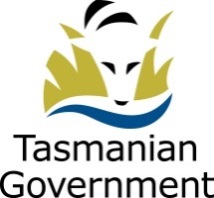 SignedDeclared at (place)On (date)Before me 
(justice, commissioner for declarations or authorised person)